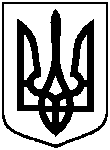 СУМСЬКА МІСЬКА ВІЙСЬКОВА АДМІНІСТРАЦІЯСУМСЬКОГО РАЙОНУ СУМСЬКОЇ ОБЛАСТІНАКАЗ25.01.2024                                             м. Суми                              № 20 – СМРВідповідно до указу Президента України від 24 лютого 2022 року                     № 64/2022 «Про введення воєнного стану в Україні», затвердженого Законом України від 24 лютого 2022 року № 2102 – ІХ (зі змінами), керуючись Бюджетним кодексом України, статтею 4, пунктом 5 частини другої                           статті 15 Закону України «Про правовий режим воєнного стану», постановою Кабінету Міністрів України від 11 березня 2022 року № 252 «Деякі питання формування та виконання місцевих бюджетів у період воєнного стану», враховуючи звернення головних розпорядників бюджетних коштів НАКАЗУЮ:1. Унести зміни до наказу Сумської міської військової адміністрації                       від 25.12.2023 № 114 – СМР «Про бюджет Сумської міської територіальної громади на 2024 рік», а саме: 1.1. Викласти пункти 1 та 5 у новій редакції:«1. Визначити на 2024 рік: - доходи бюджету Сумської міської територіальної громади у сумі 3 424 996 186,00 гривень, у тому числі доходи загального фонду бюджету – 3 313 748 874,00 гривень та доходи спеціального фонду бюджету –                                   111 247 312,00 гривень згідно з додатком 1 до цього наказу;- видатки бюджету Сумської міської територіальної громади у сумі 3 491 996 311,00 гривень, у тому числі видатки загального фонду               бюджету – 2 969 544 964,00 гривень та видатки спеціального фонду бюджету –                           522 451 347,00 гривень;- повернення кредитів до спеціального фонду бюджету Сумської міської територіальної громади у сумі 11 706 914,00 гривень, в тому числі повернення бюджетної позички у сумі 7 954 092,00 гривень, з них: наданої                                                               КП «Сумижитло» Сумської міської ради – 2 054 092,00 гривень та неповернутої відповідно до рішення Сумської міської ради від 29 січня 2014 року № 3009 - МР «Про міський бюджет на 2014 рік»;                                                                                   КП «Сумитеплоенергоцентраль» Сумської міської ради, наданої відповідно до рішення Сумської міської ради від 27 жовтня 2021 року № 2225-МР «Про надання бюджетної позички Комунальному підприємству «Сумитеплоенергоцентраль» та неповернутої у сумі 5 600 000,00 гривень;                    КП «Інфосервіс» Сумської міської ради, наданої відповідно до рішення Сумської міської ради від 12 травня 2021 року № 1048 - МР «Про надання поворотної бюджетної позички комунальному підприємству «Інфосервіс» Сумської міської ради» та неповернутої у сумі 300 000,00 гривень;- надання кредитів із спеціального фонду бюджету Сумської міської територіальної громади у сумі 3 752 822,00 гривень;- профіцит за загальним фондом бюджету Сумської міської територіальної громади у сумі 344 203 910,00 гривень згідно з додатком 2 до цього наказу;- дефіцит за спеціальним фондом бюджету Сумської міської територіальної громади у сумі 403 249 943,00 гривень згідно з додатком 2 до цього наказу;- оборотний залишок бюджетних коштів бюджету Сумської міської територіальної громади у розмірі 500 000,00 гривень, що становить                              0,02 відсотка видатків загального фонду бюджету, визначених цим пунктом;- резервний фонд бюджету Сумської міської територіальної громади у розмірі 201 837 249,00 гривень, що становить 6,8 відсотка видатків загального фонду бюджету, визначених цим пунктом.».«5. Затвердити розподіл витрат бюджету Сумської міської територіальної громади на реалізацію цільових програм у сумі 2 819 359 038,00 гривень згідно з додатком 7 до цього наказу.».1.2. Унести зміни у підпункт 15.7 пункту 15 «Інші положення, що регламентують процес виконання бюджету Сумської міської територіальної громади», а саме: - у абзаці 1, 2 цифри «19 170 000,00» замінити на цифри «20 310 000,00».2. Внести зміни в додатки 2 – 3, 5 – 7, 9 – 10 до наказу Сумської міської військової адміністрації від 25.12.2023 № 114 – СМР «Про бюджет Сумської міської територіальної громади на 2024 рік» згідно з додатками 1 – 7 до цього наказу.3. Управлінню суспільних комунікацій Сумської міської ради                    (Олена ДЯГОВЕЦЬ) опублікувати цей наказ у встановленому порядку не пізніше ніж через десять днів з дня його прийняття.4. Організацію виконання даного наказу покласти на Департамент фінансів, економіки та інвестицій Сумської міської ради (Світлана ЛИПОВА). 5. Контроль за виконанням даного наказу залишаю за собою.Начальник								Олексій ДРОЗДЕНКО(1853100000)                (код бюджету)